【最新消息】因應嚴重特殊傳染性肺炎衛生福利部疾病管制署相關防疫資訊🔍🔍疾管署臉書－訂閱搶先看「1922 防疫達人」https://www.facebook.com/TWCDC/🔍🔍疾管家 Line－即時掌握疫情，最新消息公告 https://page.line.me/vqv2007o【重要資訊】🔸🔸疾管署嚴重特殊傳染性肺炎專區：http://at.cdc.tw/xP90P0🔸🔸最新新聞及疫情專區：http://at.cdc.tw/YEc68Q🔸🔸嚴重特殊傳染性肺炎 QA：http://at.cdc.tw/LJIg51🔸🔸每日記者會直播：https://www.youtube.com/user/taiwancdc/【正確防疫】📢📢口罩篇🔸🔸防疫專家指出 健康民眾不需戴口罩(影片)：https://www.youtube.com/watch?v=eNtXEjGQBQk🔸🔸如何將成人口罩變成兒童口罩(影片)：https://www.youtube.com/watch?v=GOAkFJiPz7A🔸🔸口罩正確使用時機(懶人包)：https://www.facebook.com/154929428406/posts/10157790308998407/?sfnsn=mo🔸🔸正確配戴口罩及防疫觀念(單張)：https://www.cdc.gov.tw/Advocacy/SubIndex/2xHloQ6fXNagOKPnayrjgQ?diseaseId=N6XvFa1YP9C XYdB0kNSA9A&tab=3⚠洗手篇🔸🔸細菌病毒都怕「洗手七式」(懶人包)：https://www.facebook.com/mohw.gov.tw/photos/a.484593545040402/1467341493432264/?typ e=3&theater🔸🔸正確防疫，進出醫院注意洗手(海報)：https://www.cdc.gov.tw/Advocacy/SubIndex/2xHloQ6fXNagOKPnayrjgQ?diseaseId=N6XvFa1YP9C XYdB0kNSA9A&tab=2🔔🔔最新完整衛教資料，請參閱宣導專區https://www.cdc.gov.tw/Advocacy/SubIndex/2xHloQ6fXNagOKPnayrjgQ?diseaseId=N6XvFa1YP9C XYdB0kNSA9A&tab=1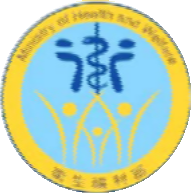 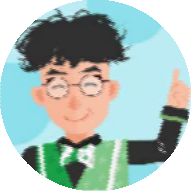 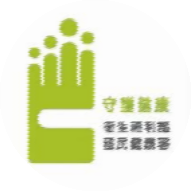 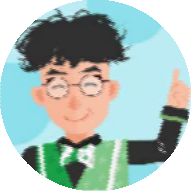 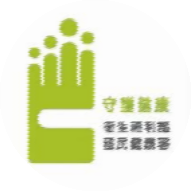 